Secretary GeneralTENTATIVE PROGRAMME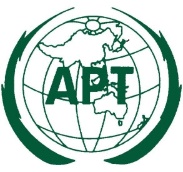 ASIA-PACIFIC TELECOMMUNITYDocument No.:APT WTSA24-2/ADM-02The 2nd Meeting of the APT Preparatory Groupfor WTSA-24 (APT WTSA24-2)Document No.:APT WTSA24-2/ADM-025-6 February 2024, Virtual/Online Meeting6 December 2023TIMEPROGRAMMEMonday, 5 February 202410:30 – 12:00(UTC+7)Opening Welcome Remarks - Mr. Masanori Kondo, Secretary General, APTRemarks – Mr. Seizo Onoe, Director, TSB, ITU (TBC)Opening Remarks – Dr. Hyung Jun Kim, Chair, APT WTSA-2410:30 – 12:00(UTC+7)Session 1 - Plenary Adoption of the AgendaSummary Record of the 1st Meeting of APT WTSA-24Preparation for the WTSA-24 by ITU and other International and Regional Organizations Outcomes of the 47th Session of the Management Committee of the APT Relevant to APT-WTSARevised Working Methods of the APT-WTSA (MC-47/OUT-03)APT Focal Points (MC-47/INF-02)12:00 – 12:30Break12:30 – 15:00(UTC+7)Session 2 – Plenary Outcomes of the ITU World Telecommunication Standardization Assembly 2020 (WTSA-20)Issues Paper of WGs Outcomes of Committees of WTSA-20 List of Drafting groups and Ad-hoc groups established at the WTSA-20 Discussion topics at TSAG Identifying possible discussion topics at WTSA-24 Nomination of APT focal points of the topic of APT's interests (if required)Tuesday, 6 February 202410:30 – 12:30(UTC+7)Session 3 –Plenary Short Working Groups session (on request basis)12:30 – 13:00(UTC+7)Break13:00– 14:30(UTC+7)Session 4 – Plenary and ClosingWay ForwardWork Plan for the APT WTSA-24Timeline for developing PACPsArrangements for Interregional meeting and other RTOs meeting, etc.Consideration of the output documentsDate and Venue of the 3rd Meeting of the APT WTSA-24Any Other MattersClosing